__________________________________________________________________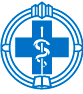 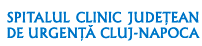 SERVICIUL R.U.N.O.                                                                                   APROBAT     MANAGER,         							             Prof. Univ. Dr. Claudia GHERMANPROCES VERBAL FINALASISTENT MEDICAL DE LABORATORÎntocmit astăzi, 20.07.2022 cu ocazia centralizării rezultatelor obținute în urma susținerii concursului de ocupare a posturilor vacante – perioadă nedeterminată. 	Rezultatul final este:Comisia de concurs:Președinte: Director Îngrijiri, As.Med.Pr.Lic. Eva KisMembru: As.medical Olar Adelina CodruțaMembru: As.medical Gog DeliaReprezentant OAMMR: As. Șef Monica DuțuSecretar: As. Dorina GârboanCODValidare dosarePunctaj proba scrisăRezultate proba scrisăPunctaj interviuRezultate interviuPunctaj finalRezultat final25753Admis54Admis59Admis56,5Respins25776Admis98Admis97Admis97,5Admis27217Admis40RespinsRespins27529Admis38RespinsRespins27762Admis100Admis89Admis94,5Admis28313Admis72Admis77Admis74,5Admis28713Admis100Admis97Admis98,5Admis28074RespinsRespins